MINISTER IN THE PRESIDENCY: REPUBLIC OF SOUTH AFRICAPrivate Bag X1000, Pretoria, 0001, Union Buildings, Government Avenue, PRETORIATel: (012) 300 5200, Website: www.thepresidency.gov.zaNATIONAL ASSEMBLYWRITTEN QUESTION FOR WRITTEN REPLYQUESTION NUMBER: 3191DATE OF PUBLICATIONS: 16 September 20223191.	Mr M S Mabika (DA) to ask the Minister in The Presidency: (1)	On what date did he attend the last meeting of any structure outside the Government in order to receive recommendations on the deployment of personnel in his Office and/or entities reporting to him;(2)	whether any appointments to his Office and/or entities reporting to him were discussed during his attendance at any private forum and/or external structures to the Government; if not, what is the position in this regard; if so, what (a) are the details of appointments that were discussed and recommendations received and (b) other Government matters were discussed during the last meeting of any such forum?							NW3909EREPLYThe Minister in the Presidency has never participated in any process wherein individuals were seconded or recommended for appointments in any Department and Entities under my Portfolio.No instructions were ever issued to any accounting officer to appoint an individual(s) to a position. All positions follow a due process as set out by the Public Service regulations for the recruitment, review and appointment of personnel in  government departments and entities under my portfolio.Thank You.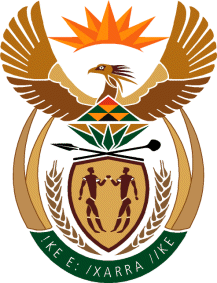 